Comité des normes de l’OMPI (CWS)Sixième sessionGenève, 15 – 19 octobre 2018RAPPORT DE L’ÉQUIPE D’EXPERTS CHARGÉE DE LA REPRÉSENTATION DES DESSINS ET MODÈLES SUR LA TÂCHE N° 57Document établi par l’Équipe d’experts chargée de la représentation des dessins et modèlesRappelÀ sa cinquième session, tenue à Genève du 29 mai au 2 juin 2017, le Comité des normes de l’OMPI (CWS) a créé la tâche n° 57 en vue de “recueillir des informations sur les exigences des offices de propriété industrielle et des clients;  et élaborer des recommandations en matière de représentations visuelles sous forme électronique pour les dessins et modèles” (voir le paragraphe 103 du document CWS/5/22).Le CWS a également établi l’Équipe d’experts chargée de la représentation des dessins et modèles afin de mener à bien cette tâche et a désigné IP Australia et le Bureau international comme coresponsables de l’équipe d’experts (voir le paragraphe 104 du document CWS/5/22).Rapport sur l’état d’avancement des travauxConformément à la décision susmentionnée rendue à la cinquième session du CWS, les représentants de 11 offices de propriété intellectuelle et le Bureau international ont été désignés pour participer aux travaux de l’équipe d’experts, à la suite de l’invitation envoyée par le Bureau international dans la circulaire C.CWS 87 du 16 août 2017.  Un forum Wiki a été créé sur la page Wiki de l’OMPI pour les délibérations de l’équipe d’experts.L’équipe d’experts a étudié et élaboré une table des matières pour la nouvelle norme de l’OMPI concernant les représentations sous forme électronique des dessins et modèles industriels.  L’équipe d’experts est convenue que la table des matières sera élaborée plus avant afin de donner lieu à une norme de l’OMPI à part entière à l’issue de la réalisation d’une enquête sur les pratiques actuelles des offices de propriété intellectuelle.En vue de la réalisation d’une enquête sur les exigences des offices de propriété intellectuelle et des clients, l’équipe d’experts a examiné et approuvé le “Questionnaire sur les représentations sous forme électronique des dessins et modèles” (voir le document CWS/6/29).En vue de l’élaboration de recommandations en matière de représentations visuelles sous forme électronique pour les dessins et modèles industriels, l’équipe d’experts a examiné les objectifs et la portée de la norme de l’OMPI devant être élaborée.  L’équipe d’experts est convenue des objectifs suivants :pour que les déposants puissent déposer une demande concernant le même dessin ou modèle auprès de plusieurs offices de propriété intellectuelle, favoriser le plus possible la réutilisation des mêmes représentations visuelles du dessin ou modèle industriel par tous les offices de propriété intellectuelle;un ensemble d’exigences communes pour que les offices de propriété intellectuelle puissent échanger les représentations visuelles des données sur les dessins et modèles industriels;un ensemble d’exigences communes pour que les offices de propriété intellectuelle puissent traiter et publier les représentations visuelles des dessins et modèles industriels (facultatif);  etun ensemble d’exigences communes pour améliorer la recherche de représentations visuelles de dessins et modèles industriels.Programme de travailL’équipe d’experts a examiné et proposé le programme de travail ci-après en vue de l’élaboration d’une nouvelle norme de l’OMPI concernant les représentations visuelles sous forme électronique pour les dessins et modèles industriels :Le CWS est invitéa)	à prendre note du contenu du présent document  etb)	à examiner le programme de travail et à formuler des observations à cet égard, en particulier en ce qui concerne les mesures à prendre à l’issue de la sixième session du CWS, comme indiqué au paragraphe 7 ci-dessus.[Fin du document]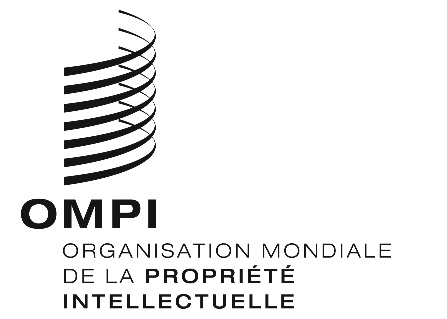 FCWS/6/28CWS/6/28CWS/6/28ORIGINAL : anglais ORIGINAL : anglais ORIGINAL : anglais DATE : 8 août 2018 DATE : 8 août 2018 DATE : 8 août 2018 MesureRésultat escomptéDate prévuePrésentation du rapport sur l’état d’avancement des travaux à la sixième session du CWSLe rapport sur l’état d’avancement des travaux et le programme de travail sont présentés au CWS;  des orientations supplémentaires sont données à l’équipe d’experts par le CWS.Octobre 2018Réalisation d’une enquête sur les pratiques actuelles Le Bureau international envoie le questionnaire d’enquête aux offices de propriété intellectuelle et à d’autres parties prenantes.Décembre 2018Réponse des offices de propriété intellectuelle à l’enquêteLe Bureau international reçoit les réponses des offices de propriété intellectuelle.Février 2019Communication des réponses à l’enquête à l’équipe d’experts chargée de la représentation des dessins et modèlesLe Bureau international publie les réponses à l’enquête sur la page Wiki de l’équipe d’experts chargée de la représentation des dessins et modèles.Mars 2019Collecte et analyse des réponses à l’enquêteL’équipe d’experts élabore un résumé des résultats de l’enquête.Avril 2019MesureRésultat escomptéDate prévueÉlaboration d’une nouvelle norme de l’OMPIProjet de norme de l’OMPI.Juin 2019Présentation du projet de norme de l’OMPI pour examen ou approbation à la septième session du CWS (CWS/7).[Note : en fonction des dates de la septième session du CWS]Adoption de la nouvelle norme de l’OMPI ou communication d’orientations par les participants à la septième session du CWS.2019 (septième session du CWS)